The completed Point Sheet and required supporting documents must be received by Andrea Moore, CO ENA Secretary, by June 1st at 11pm. Delegates will be notified by June 30th.  At the conclusion of the General Assembly, Delegates will receive direct reimbursement for expenses outlined in the 2022 SOP.  Please email this form and documentation to secretary@coloradoENA.orgApplicant Name:_________________________________________________________ ENA #__________Applicant Email:_________________________________________________________________________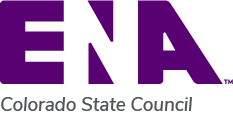 SOP for General Assembly Delegate Participation- note reimbursement amount is subject to change annually and is to be inserted yearly on the delegate agreement.Assumptions:All delegates must be present and participating in all GA activities including pre-assembly meetings and ensure their vote is entered in order to receive reimbursement for their services. This is part of the Delegate responsibilities that are outlined in the Delegate Agreement. Tardiness, lack of attention, or failure to attend any portion of General Assembly may result in forfeiture of reimbursement. Delegate Meal: The CO ENA delegates will meet after the first day of GA to conduct business associated with the GA. This is a mandatory meeting for all delegates. The meal (excluding alcohol) will be provided by CO ENA.Each delegate will be given an assignment by the team captain to report on to the delegate group. Typically, this assignment is review of a resolution, but may vary subject to need.CO ENA will provide reimbursement for approved expenses as outlined below. Please note, the reimbursement is not meant to act as a source of income but rather to ensure everyone may participate. Process of Obtaining Reimbursement/Travel Arrangements:Delegates must submit detailed expense report with receipts within 30 days of conclusion of GA for the remainder of expenses. If not submitted within the 30 days, reimbursement will be forfeited. Expenses that will be allowed for reimbursement:  Lodging: Up to 5 hotel nights between September 28 and October 3 if staying for the conference. The maximum amount that will be reimbursed for hotel is $1000.00 in total. Delegates are encouraged to invite other Colorado ENA members to join them in order help others attend the event. This is solely at the discretions of the delegate and will not be monitored by CO ENA. Attire: Delegates typically have a Colorado ENA branded clothing item to wear during GA. CO ENA clothing will be determined at August membership meeting and purchased by CO ENA on behalf of the delegate. Delegates may be expected to conform to a group standard (ex: black pants and white shirt). Delegates will receive advanced notice prior to General Assembly. Delegates are to be mindful they are representing CO ENA and dress should reflect professional business or business casual attire. Per Diem: Delegates can also utilize the reimbursement to pay per diem expenses such as meals or snack up to $60/day starting the day prior to GA start and ending day two of GA. Receipts for items under $10.00 are not required; however, explanation of expense is still required. Alcohol is not considered an appropriate per diem expense. Registration for Emergency Nursing 2022: Delegates who choose to attend annual conference after General Assembly can submit registration costs for reimbursement up to cost of early bird registration.  If you have not registered, please wait to do so. CO ENA can purchase 6 registrations for the price of 5. We will bulk order registrations. If you are not selected as a delegate we will offer you a registration at the price we pay. Delegates may not substantiate reimbursement with receipts for tax purposes for any item paid for by any other entity. (Common term "double dipping") Delegates may request reimbursement of excess expense if the item is not fully reimbursed (ex: an employer pays for a portion of room expense but does not pay entirely).   In the event the GA format changes (ex: number of days) the board may make changes to this SOP prior to delegates accepting their appointments. Additional funding may be approved by the board at any time.Questions about receipts/expenses required for reimbursement support/substantiation can and should be made to the Treasurer. Treasurer@ColoradoENA.orgIf you desire help due to financial restraints in booking hotel, please reach out to the treasurer. Failure to comply with any of the above may result in complete revocation of delegate reimbursement.   Colorado Emergency Nurses Association 2022 Delegate Point Sheet and SOP  ActivityPoint Valuetotal2022 Board of DirectorsPresidentPresident ElectSecretaryTreasurerImmediate Past PresidentMember at large2010 points per meetingCertifications- MUST include copy of current card CENCPENENPC- Provider – or- ENPC- Instructor, Course Director and/or State FacultyTNCC- Provider –or-TNCC-  Instructor, Course Director and/or State FacultyOther- please provide documentation 101010 Board decisionCommittee Activity- Volunteer at Colorado ENA Event (10 points)Commit to volunteer at least 4 hours at the information booth during the conference. Sign up later (10 points)Local ENA Committee Chair – (10 points)Local ENA Committee Member or ED Liaison– points awarded if active in committee (5 points)Attendance at Committee Meeting or Conference Call (2 points each)National Committee member-include summary of activity (board decision on points)See line itemPlease attach information about or documentation of other activities you would like the Board to consider.Examples: Injury Prevention Activities or related courses Publications (JEN, other Professional Journals)Board decisionFirst time delegate?      Yes            NoNo pointsPoint total***Each year slots are held open for first time delegates. First time delegates may be selected regardless of points accumulated. I hereby acknowledge that I have read and understand the SOP for General Assembly Delegates and I understand requirements and responsibilities required of a delegate. I am available September 29-30, 2022 (typing your name in box indicates your signature)XI hereby acknowledge that I am NOT receiving reimbursement to attend the National ENA General Assembly from another source. If this changes I will notify CO ENA and follow the board recommendation (typing your name in box indicates your signature)XPlease consider me for a scholarship to the ENA National Education Conference September 30-October 3, 2022 if NOT selected as a delegate.   Yes         No